130.   Opførelse af vandværk og solcelleanlægIndstillingTeknik- og Miljøforvaltningen indstiller til Klima- og Planudvalget, at forvaltningen går i dialog med berørte vandværker om, hvorvidt Borup Vandværk kan opføre et nyt vandværk nord for Nr. Dalby, uden at der først er udarbejdet en ny vandforsyningsplan.Baggrund og vurderingBorup Vandværk søgte i 2021 om principiel godkendelse til at opføre et nyt vandværk med solcelleanlæg. Vandværket indsendte tre forslag til placeringer nær Borup, og bad kommunen om at beslutte, hvilken af de tre placeringer, der kan gives landzonetilladelse til – efter en konkret ansøgning/projekt, naboorientering mv.Dalbyvej 45 - Borup Vandværk finder denne placering mest optimal, hvis vandværket i fremtiden skal have mulighed for samarbejde med de andre private vandværker i området. Langagervej - Borup Vandværk finder denne placering mest optimal i forhold til situationen i dag, hvor der kun skal produceres vand til det nuværende forsyningsområde. Bækgårdsvej - Borup Vandværk finder denne placering god, hvis der ikke forventes samarbejde med andre vandværker. Ansøger har oplyst, at der ikke er den store forskel på placeringen ved Bækgårdsvej og Langagervej.Klima- og Planudvalget godkendte på mødet den 6. januar 2022, at Teknik- og Miljøforvaltningen fortsætter dialogen med Borup Vandværk med henblik på at kunne tillade et nyt vandværk på 700 m² og et solcelleanlæg på 5000 m² med en landzonetilladelse. Forvaltningen havde indstillet, at der arbejdes videre med en placering syd for Bækgårdsvej, men udvalget ønskede, at placeringen undersøges nærmere ved fx visualiseringer.Forvaltningen har hidtil kun behandlet denne sag efter planloven, idet det er forudsat, at eventuelle fremtidige samarbejder med vandværkerne i Ejby og Nr. Dalby afklares mellem vandværkerne.På baggrund af sagen i januar 2022 har Nr. Dalby-Kimmerslev Vandværk henvendt sig til forvaltningen med en række spørgsmål til sagen, særligt det centrale spørgsmål ”om det kan være lovligt, at et vandværk placerer en nybygning i et andet vandværks leveringsområde?”Forvaltningen forventer at udarbejde en ny vandforsyningsplan i 2023. Det giver således anledning til at overveje, om denne konkrete sag skal afvente den ny vandforsyningsplan i 2023. En vandforsyningsplan skal bl.a. afdække forsyningsstrukturen i hele kommunen, eventuelle sammenlægninger af mindre vandværker og derved sikre et bedre grundlag for investeringer i fx nye vandværker, blødgøring mv.Borup Vandværk har nu fremsendt visualiseringer for to alternative projekter på Dalbyvej 45. De har valgt at placere det nye vandværk centralt i Køge Vest forsyningsområde for at kunne være fremtidssikret i samarbejde med de øvrige værker i området. De oplyser, at de har alle deres boringer i det nuværende indvindingsområde og sender forsyning via hovedledning tilbage til eget forsyningsområde.Vandværket har fået principiel tilladelse af forvaltningen til at bygge og anlægge et blødgøringsanlæg/kalkreduktionsanlæg. Da det er ret kostbart, er det vandværkets hensigt at tilbyde omkringliggende vandforsyninger samarbejde og derved reducere omkostningerne. Derfor den centrale placering. Endelig oplyser vandværket, at denne placering vil øge forsyningssikkerheden i hele området.Forvaltningen foreslår, at der afholdes et møde med de involverede vandværker for at afdække mulighederne for fremtidige samarbejder. Hvis opførelse af et nyt vandværk nord for Nr. Dalby kan ske uden at foregribe den kommende vandforsyningsplan, og hvis denne placering ikke absolut forudsætter et samarbejde med andre vandværker, kan projektet gennemføres nu på baggrund af en landzonesagsbehandling. Alternativt må stillingtagen udskydes til der forelægger en ny vandforsyningsplan.De modtagne visualiseringer kan danne et godt grundlag for høring af naboer m.fl. og for den politiske behandling, hvis udvalget beslutter at fortsætte landzonesagsbehandlingen.ØkonomiSagen har ingen økonomiske konsekvenser for Køge Kommune.BeslutningUdsat.Bilag Borup Vandværk - Skitser til dialog med kommunen
 Til Klima og Planudvalget samt Teknik og Ejendomsudvalget i Køge Kommune
 Kortbilag Borup Vandværk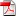 